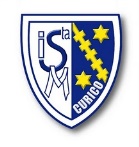 BASES DEL CONCURSO “¿RECONOCES TU CIUDAD?” Podrán participar todas las familias que tengan estudiantes matriculadas en el Instituto Santa Marta (solo una participación por grupo familiar).Cada familia participante debe buscar las fotografías antiguas de Curicó, en concurso, en el Facebook CRA Instituto Santa Marta o en el Instagram crainsantamarta_curico, donde cada una tendrá asignado un número.Los concursantes deben retirar un cupón en el CRA con el listado de fotografías y número y deben responder a las preguntas: ¿Dónde quedaba y qué existía ahí?¿Qué existe hoy ahí?Ejemplo: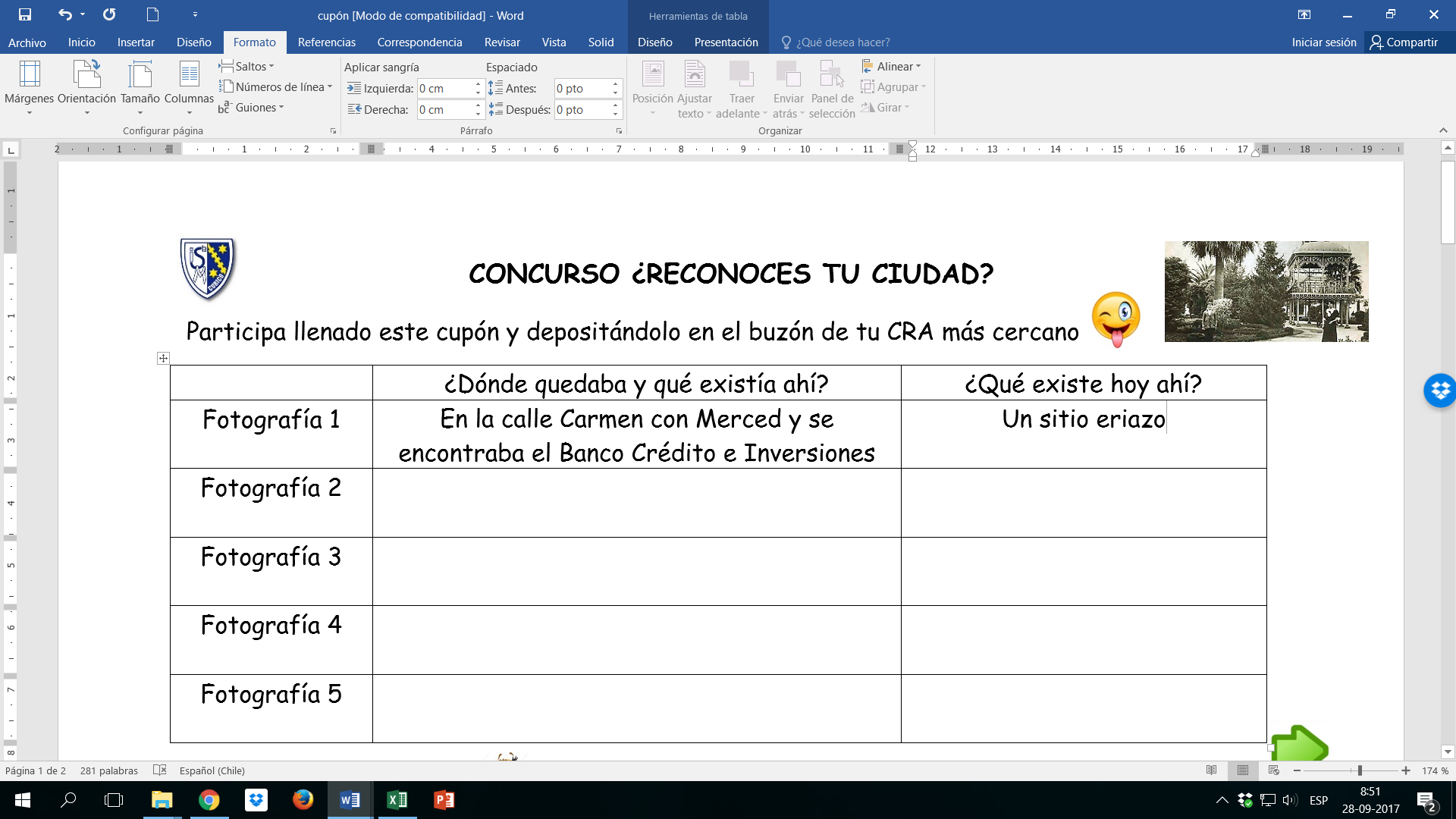 Los participantes deben depositar sus respuestas en el buzón presente para tal efecto en el CRA de nuestro instituto, completando los datos que ahí se solicitan.El plazo de recepción se abrirá el lunes 02 de octubre de 2017 y cerrará impostergablemente el martes 10 de Octubre de 2017 a las 12:00 horas. De todas las familias concursantes que respondan correctamente, se sorteará dos ganadores.Una vez sorteados los ganadores, los resultados se publicarán en www.isantamarta.cl, en el Facebook Cra Instituto Santa Marta y en instagram del CRA, el día miércoles 11 de octubre.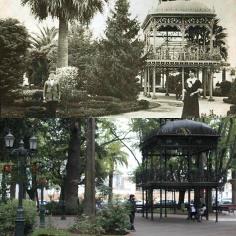 Consultas a utpbasica@isantamarta.cl o físicamente en el CRA